Publicado en  el 27/01/2017 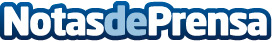 Evan Blass ha anunciado los detalles del nuevo Samsung Galaxy S8 a través de las redes sociales El modelo no será presentado el próximo mes en el gran Mobile World Congress pero ya se conocen sus prestaciones y novedades Datos de contacto:Nota de prensa publicada en: https://www.notasdeprensa.es/evan-blass-ha-anunciado-los-detalles-del-nuevo_1 Categorias: Fotografía Software http://www.notasdeprensa.es